1.- Calcula mentalmente estas sumas y restas con unidades.A) 9 + 7 = ___	B)  6 + 8 = ___        C)   8 - 5 = ___	D) 9 - 6 = ___2.- Calcula mentalmente estas sumas y restas con decenas completas.A) 30 + 50 = ___	B)  40 + 60 = ___   C)   80 - 30 = ___	D) 90 – 50  = ___3.- Calcula mentalmente estas sumas y restas con centenas y decenas.A) 400 + 50 = __________	 B)  734 + 40 = __________C)   350 - 10 = __________	 D) 869 – 20  = __________4.- Realiza las siguientes multiplicaciones.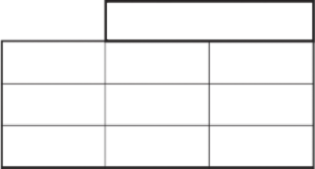 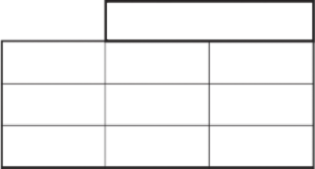  	76       x 4					257        x 3 5.- Redondea estos números.A la decena más próxima:  	A) 54 ______ 		B) 78 ______A la centena más próxima:  	A) 296 ______ 		B) 323 ______6.- Completa las semanas, meses y días con el dato que falta.A.- Una semana tiene _____________  díasB.-Un mes tiene _______ semanas completasC.- Un año tiene ________ mesesD.- Un año tienen _______ estaciones7.- Completa con los gramos que correspondan A) 1 kg = ________________gr		B) ½ kg = _________________ grC) ¼ kg = ________________ gr	D) 1kg y ½ kg = _____________ gr8.- Escribe el valor de las siguientes monedas y billetes.		_________________                       _____________________9.- Responde según los datos de la gráfica de helados vendidos.¿Qué helado  se ha vendido menos? _____________ ¿Cuántos? _______¿Cuál se ha vendido más?_________  ______________¿Cuántos? _______Ordena los helados desde el menos al más vendido. _____________________________________________________________________________10.- Pon el nombre de las partes a esta circunferencia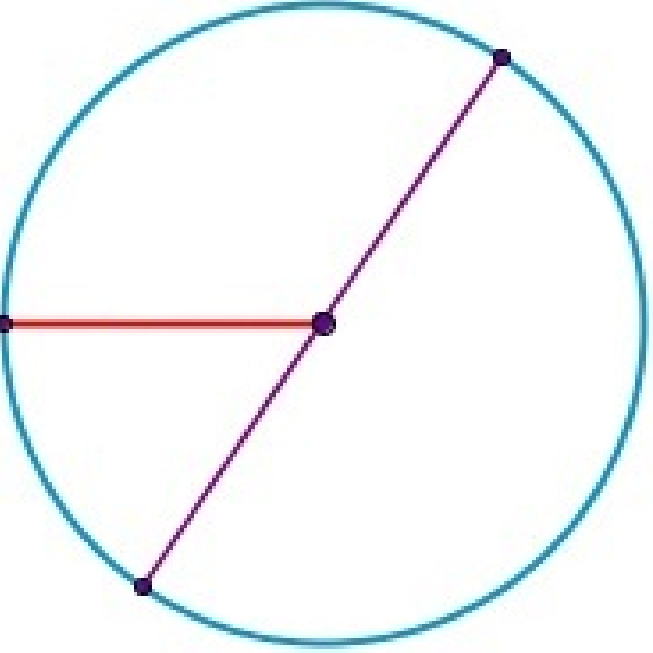 								_________________		______________								_________________CONTENIDOS MATEMÁTICOS COMUNES SEGUNDO TRIMESTRE 2º PRIM.CONTENIDOS MATEMÁTICOS COMUNES SEGUNDO TRIMESTRE 2º PRIM.NOMBRE:                                                                                             FECHA: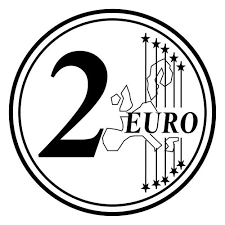 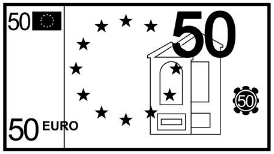 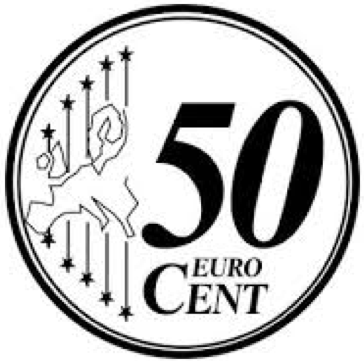 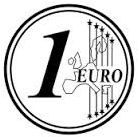 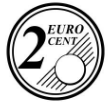 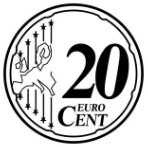 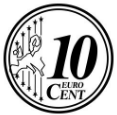 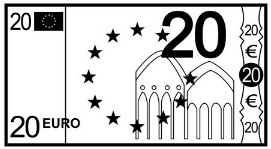 